Հավելված 1.Հայաստանի Հանրապետության  Շիրակի մարզի Արթիկ համայնքի ավագանու 2024թ. մայիսի 22-իթիվ -Ա որոշմանՀայաստանի Հանրապետության Շիրակի մարզի Արթիկ համայնքի խորհրդանիշի՝ դրոշի, ձևը և նկարագրությունը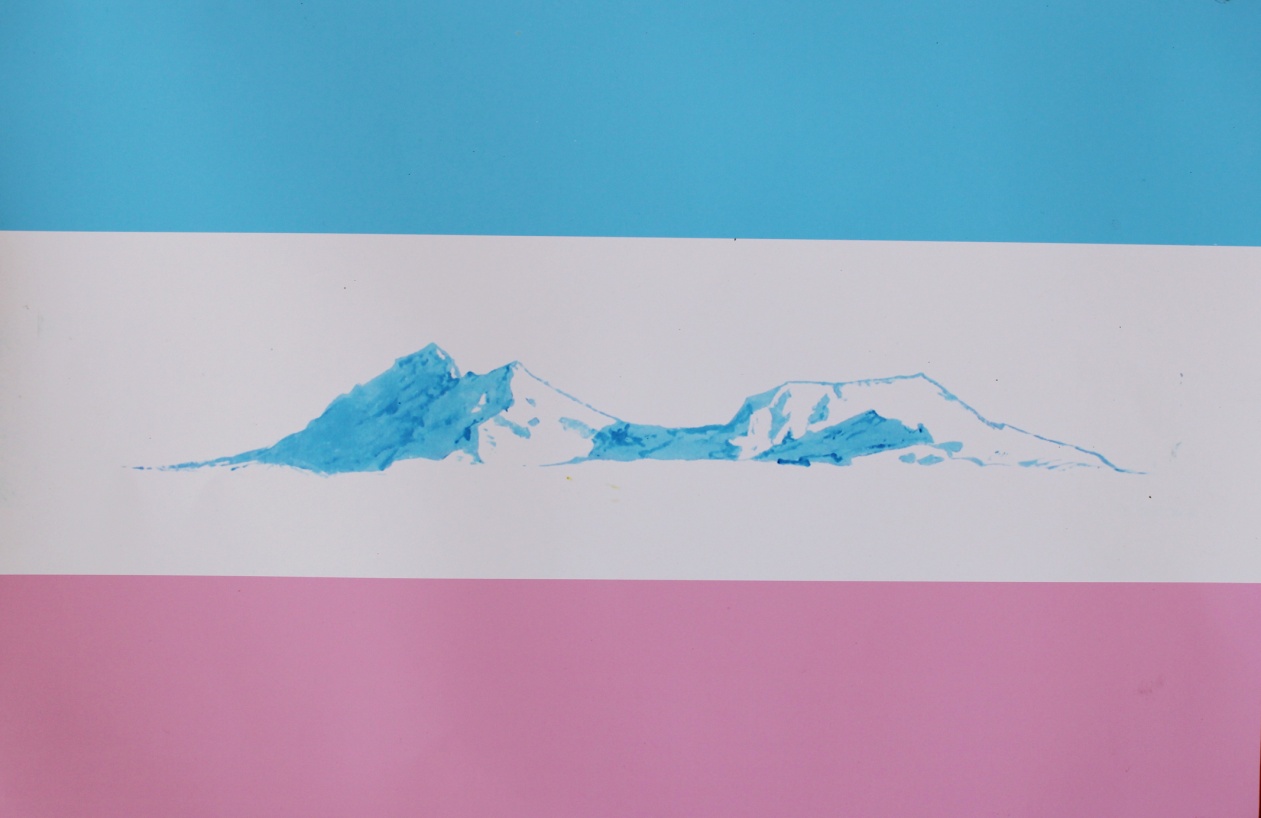 -Բաց կապույտ երկինքը խորհրդանշում է ազատություն, ճախրանք, խաղաղություն:-Սպիտակ գույնը խորհրդանշում է մեր լեռների մաքուր ու անաղարտ ձյունը: Սպիտակ ֆոնի վրա պատկերված է Արագած լեռը՝ Շիրակի դաշտավայրի կողմից:-Վարդագույնը խորհրդանշում է տուֆ քարը, որի շնորհիվ Արթիկը հայտնի դարձավ ամբողջ աշխարհով:Խորհրդանիշն  ընդունվել է 2022թվականի դեկտեմբերի 16-ին Հայաստանի Հանրապետության  Շիրակի մարզի Արթիկ համայնքի խորհրդանիշերի  համար հայտարարված մրցույթում։ Հեղինակն է՝ նկարիչ Երվանդ Բիչախչյանը։	Հավելված 2.Հայաստանի Հանրապետության  Շիրակի մարզի Արթիկ համայնքի ավագանու 2024թ. մայիսի 22-իթիվ -Ա որոշմանՀայաստանի Հանրապետության Շիրակի մարզի Արթիկ համայնքիխորհրդանիշի՝ զինանշանի, ձևը և նկարագրությունը- Արթիկ համայնքի զինանշանի վրա աջ և ձախ թևավորումներով ցորենի հասկերը ձգվում են վեր և կորակամար մոտենում միմյանց: Հասկերի ներքևում՝ խորհրդանշելով համայնքի բնակիչների աշխատասեր բնույթը, պատկերված է համայնքի  23 գյուղերը և Արթիկ քաղաքը: 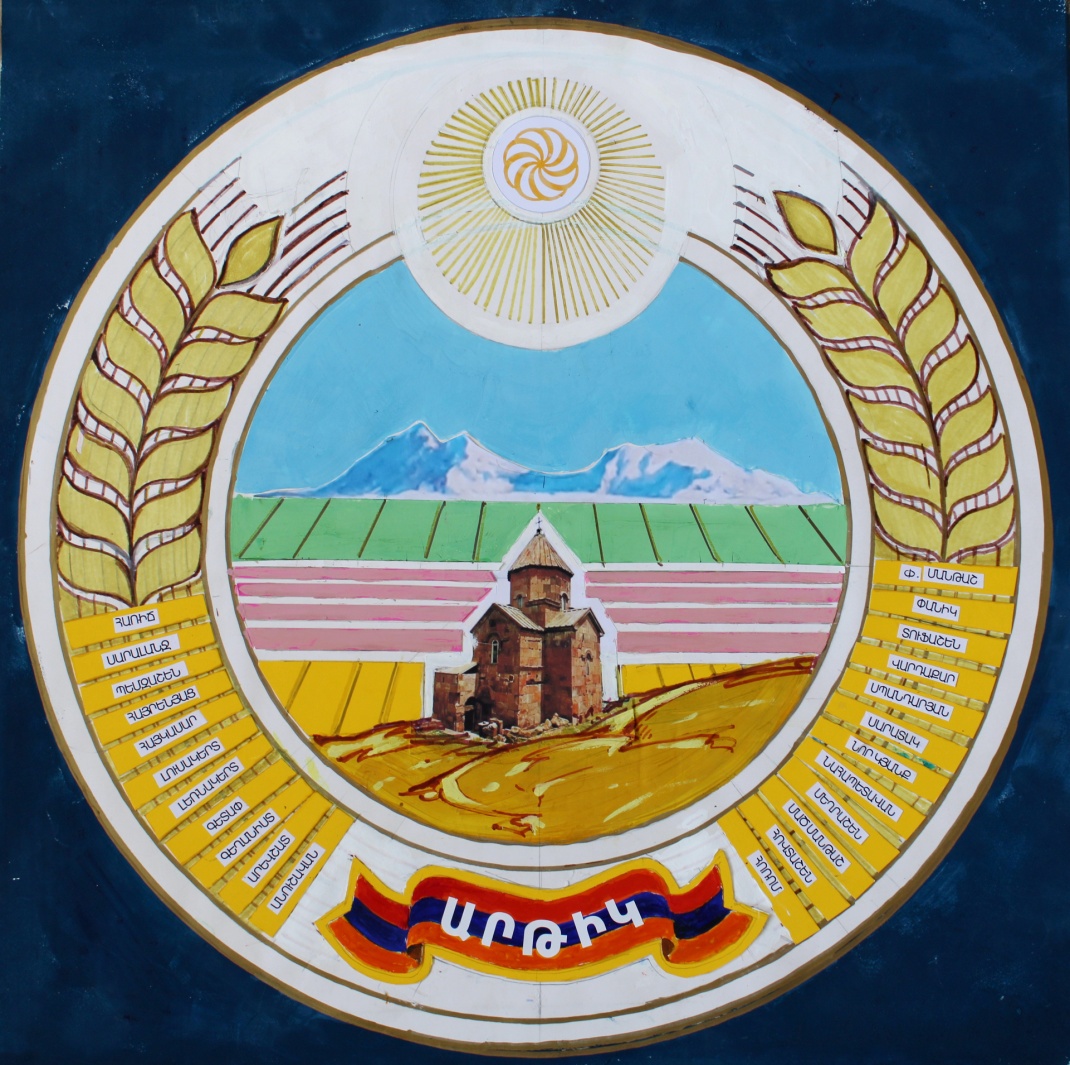 - Զինանշանի վերևում՝ արևի  ճառագայթների մեջ, պատկերված է հավերժության նշանը, որպես հայ ժողովրդի հնագույն ազգային խորհրդանիշ, ազգային ինքնության խորհրդանշան:  - Կենտրոնական մասում Արագած լեռն է Շիրակի դաշտավայրի կողմից, խորհրդանշելով համայնքի տեղը, դիրքը տարածաշրջանում: - Ներքևում վարդագույնը խորհրդանշում է տուֆ քարը: -Ներքևում կանաչն է, ցորենի  դեղինը՝ բերրի դաշտերի ֆոնին,  որոնք   ստեղծում են  Արթիկին բնորոշ տեսարաններ, ինչպես նաև  Լմբատավանքը (VI դար), որը  դասվում  է վաղ միջնադարյան համամարդկային վեհաշուք կոթողների շարքին:  - Զինանշանի ամենաներքևում  աջ և ձախ ձգվող, ծածանվող եռագույն դրոշն է, որի վրա  հայերեն գրված է <<Արթիկ>>:Խորհրդանիշն  ընդունվել է 2022 թվականի դեկտեմբերի 16-ին Հայաստանի Հանրապետության  Շիրակի մարզի Արթիկ համայնքի խորհրդանիշերի  համար հայտարարված մրցույթում։ Հեղինակն է՝ նկարիչ Երվանդ Բիչախչյանը։Հավելված 3.Հայաստանի Հանրապետության  Շիրակի մարզի Արթիկ համայնքի ավագանու 2024թ. մայիսի 22-իթիվ -Ա որոշմանՀայաստանի Հանրապետության Շիրակի մարզի Արթիկ համայնքիխորհրդանիշի՝ հուշամեդալի, ձևը և նկարագրությունը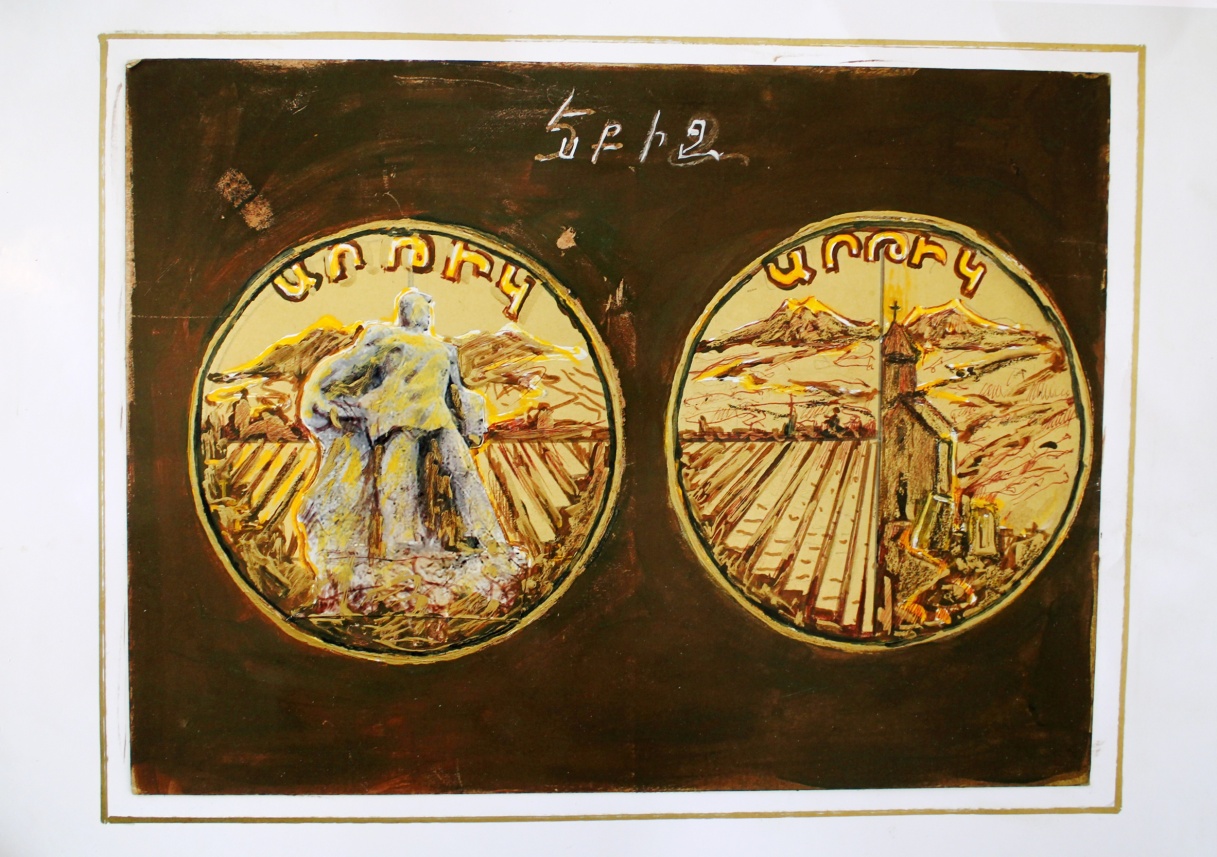 -Հայաստանի Հանրապետության Շիրակի մարզի Արթիկ համայնքի հուշամեդալըշրջանաձև կառուցվածք ունեցող մետաղական(ոսկե,  արծաթե և ալյ մետաղական) ձուլվածք է` ոսկեզօծ կամ  գունավոր:-Մեդալի երեսին՝ կենտրոնական մասում,  Հայաստանի Հանրապետության Շիրակի մարզի Արթիկ համայնքում տեղադրված տուֆակերտ բանվորի արձանն է, որն ունի մեծ գեղարվեստական արժեք և բնութագրում է համայնքն ու համայնքի բնակիչներին («Արարողը» արձանը՝ հեղինակած Հայաստանի ժողովրդական նկարիչ, քանդակագործ Ֆրիդրիխ Սողոյանի կողմից):  - Հետնաֆոնին տուֆ քարի  շերտերն են՝ ստեղծելով Արթիկին բնորոշ համայնապատկեր: Հուշամեդալի վերևում Արագած լեռն է Շիրակի դաշտավայրի կողմից:  -Հուշամեդալի  դարձերեսին Արագած լեռան և տուֆ քարի հանքաշերտերի պատկերն ամբողջացնում է Լմբատավանքը (VI դար), որը դասվում  է վաղ միջնադարյան համամարդկային վեհաշուք կոթողների շարքին:  Խորհրդանիշն  ընդունվել է 2022 թվականի դեկտեմբերի 16-ին Հայաստանի Հանրապետության  Շիրակի մարզի Արթիկ համայնքի խորհրդանիշերի  համար հայտարարված մրցույթում։ Հեղինակն է՝ նկարիչ Երվանդ Բիչախչյանը։Հավելված 4.Հայաստանի Հանրապետության  Շիրակի մարզի Արթիկ համայնքի ավագանու 2024թ. մայիսի 22-իթիվ -Ա որոշմանՀայաստանի Հանրապետության Շիրակի մարզի Արթիկ համայնքիխորհրդանիշի՝ հուշադրոշի (վիմպելի), ձևը և նկարագրությունը-Արթիկ համայնքի հուշադրոշը կամ վիմպելը կապույտ ֆոնի վրա եռանկյունաձև կոմպոզիցիոն կառուցվածք ունի, որի կենտրոնում տուֆակերտ բանվորի արձանն է, որն ունի մեծ գեղարվեստական արժեք և բնութագրում է համայնքն ու համայնքի բնակիչներին («Արարողը» արձանը հեղինակած է Հայաստանի ժողովրդական նկարիչ, քանդակագործ Ֆրիդրիխ Սողոյանի կողմից):  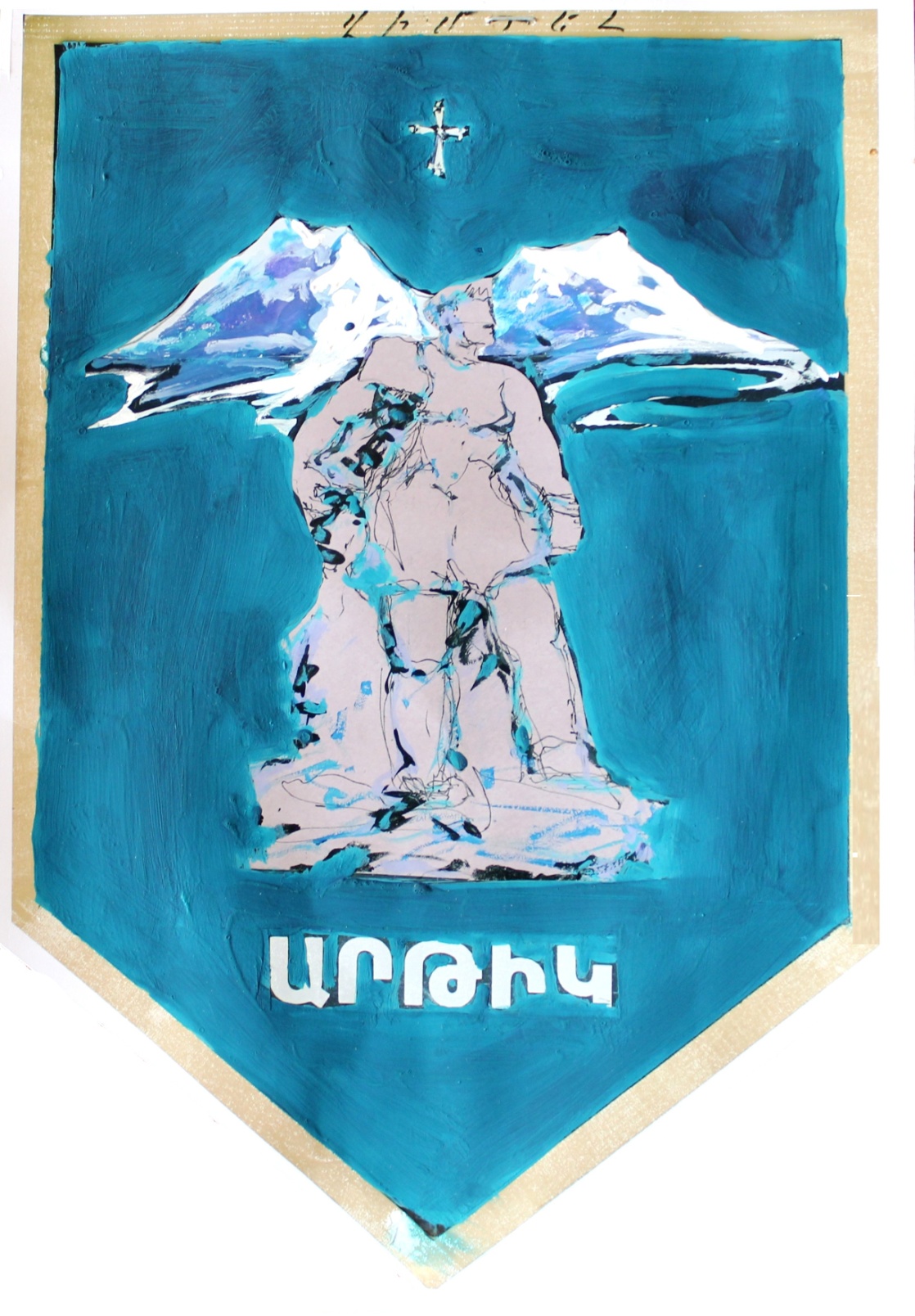 -Բանվորի արձանին հետևում, որպես պահապան,  կարծես թևածում  է քառագագաթ Արագածը:  Հուշադրոշի վրա քառագագաթ Արագածը պատկերված է Շիրակի դաշտավայրի կողմից: Արագածի գլխավերևում պատկերված է խաչը, որպես քրիստոնեական հավատքի կարևոր  խորհրդանիշ: -Ներքևում հայերենով գրված է համայնքի անունը՝ <<Արթիկ>>Խորհրդանիշն  ընդունվել է 2022 թվականի դեկտեմբերի 16-ին Հայաստանի Հանրապետության  Շիրակի մարզի Արթիկ համայնքի խորհրդանիշերի  համար հայտարարված մրցույթում։ Հեղինակն է՝ նկարիչ Երվանդ Բիչախչյանը։Հավելված 5.Հայաստանի Հանրապետության  Շիրակի մարզի Արթիկ համայնքի ավագանու 2024թ. մայիսի 22-իթիվ -Ա որոշմանՀայաստանի Հանրապետության Շիրակի մարզի Արթիկ համայնքի Խորհրդանիշի` պատկերանիշի (լոգո),  ձևը և նկարագրությունը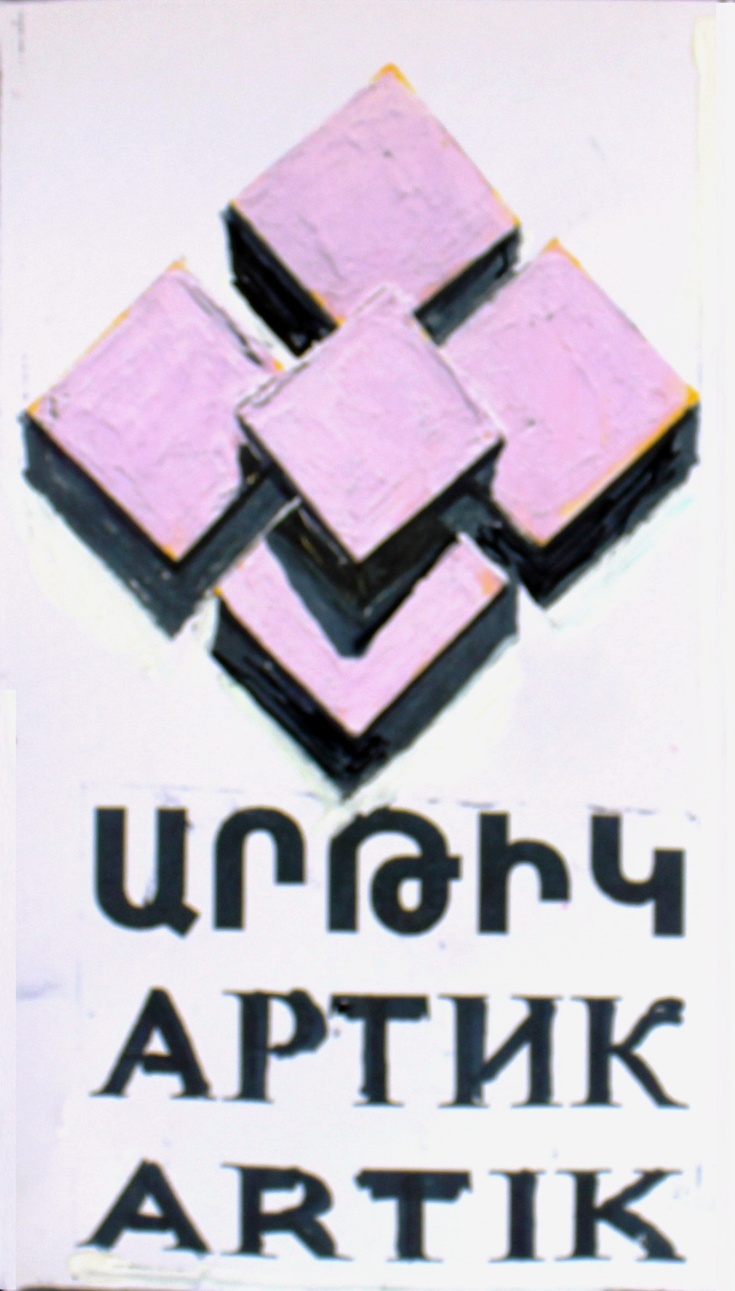 -Արթիկ համայնքի պատկերանիշը (լոգոն)  սպիտակ ֆոնին  համաչափ դասավորված, քառանիստ վարդագույն տուֆի սալիկներ է ներկայացնում:  -Ներքևում ռեալեզու՝ հայերեն, ռուսերեն, անգլերեն լեզուներով գրված է <<Արթիկ>>, <<Артик>>, <<Artik>>: Խորհրդանիշն  ընդունվել է 2022 թվականի դեկտեմբերի 16-ին Հայաստանի Հանրապետության  Շիրակի մարզի Արթիկ համայնքի խորհրդանիշերի  համար հայտարարված մրցույթում։ Հեղինակն է՝ նկարիչ Երվանդ Բիչախչյանը։
ՀԱՅԱՍՏԱՆԻ ՀԱՆՐԱՊԵՏՈՒԹՅԱՆ ՇԻՐԱԿԻ ՄԱՐԶԻ ԱՐԹԻԿ ՀԱՄԱՅՆՔԻ ԽՈՐՀՐԴԱՆԻՇՆԵՐԻ՝  ԶԻՆԱՆՇԱՆԻ, ԴՐՈՇԻ, ՀՈՒՇԱՄԵԴԱԼԻ, ՀՈՒՇԱԴՐՈՇԻ, ՊԱՏԿԵՐԱՆԻՇԻ, ՆԿԱՐԱԳՐՈՒԹՅՈՒՆԸ ԵՎ ՁԵՎԸ ՀԱՍՏԱՏԵԼՈՒ ՄԱՍԻՆՂեկավարվելով <<Տեղական ինքնակառավարման մասին>> Հայաստանի Հանրապետության օրենքի 4-րդ հոդվածի 5.1 մասով, <<Տեղական ինքնակառավարման մասին>> Հայաստանի Հանրապետության օրենքի 18-րդ հոդվածի 27-րդ կետով,  Հայաստանի Հանրապետության Շիրակի մարզի Արթիկ համայնքի խորհրդանիշների՝ դրոշի և զինանշանի չափորոշիչների սահմանման, մրցույթի կազմակերպման, մրցույթում ներկայացված նախագծերի գնահատման հանձնաժողովի թիվ 3 արձանագրություններըՈՐՈՇՈՒՄ ԵՄ՝1.Հաստատել  Հայաստանի Հանրապետության Շիրակի մարզի Արթիկ համայնքի խորհրդանիշների՝ զինանշանի, դրոշի, հուշամեդալի, հուշադրոշի, պատկերանիշի, նկարագրությունը և ձևը համաձայն հավելվածների1) Հաստատել  Հայաստանի Հանրապետության Շիրակի մարզի Արթիկ համայնքի խորհրդանիշի՝ դրոշի,  ձևը և նկարագրությունը` համաձայն թիվ 1 հավելվածի.2) Հաստատել Հայաստանի Հանրապետության Շիրակի մարզի Արթիկ համայնքի խորհրդանիշի՝ զինանշանի, ձևը և նկարագրությունը` համաձայն թիվ 2 հավելվածի.3) Հաստատել Հայաստանի Հանրապետության Շիրակի մարզի Արթիկ համայնքի խորհրդանիշի՝ հուշամեդալի, ձևը և նկարագրությունը` համաձայն թիվ 3 հավելվածի.4) Հաստատել Հայաստանի Հանրապետության Շիրակի մարզի Արթիկ համայնքի խորհրդանիշի՝ հուշադրոշի (վիմպել),  ձևը և նկարագրությունը` համաձայն թիվ 4 հավելվածի:5) Հաստատել Հայաստանի Հանրապետության Շիրակի մարզի Արթիկ համայնքի խորհրդանիշի՝ պատկերանշի (լոգո)  ձևը և նկարագրությունը` համաձայն թիվ 5 հավելվածի:2. Սույն որոշումն ուժի մեջ է մտնում պաշտոնական հրապարակմանը հաջորդողօրվանից: